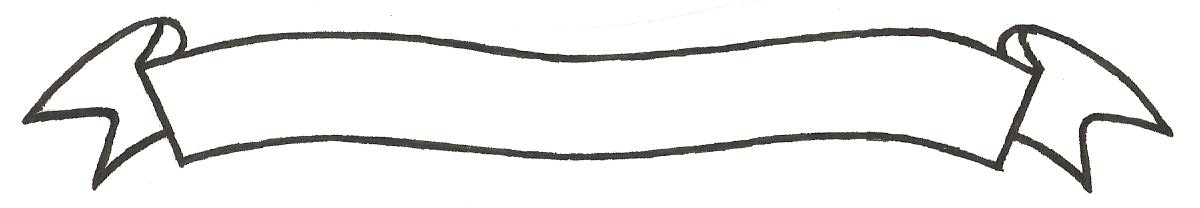 MERU UNIVERSITY OF SCIENCE AND TECHNOLOGYP.O. Box 972-60200 – Meru-Kenya. Tel: 020-2069349, 061-2309217. 064-30320 Cell phone: +254 712524293, +254 789151411 Fax: 064-30321Website: www.must.ac.ke  Email: info@must.ac.ke    University Examinations 2016/2017FIRST YEAR, FIRST SEMESTER EXAMINATION FOR THE DEGREE OF BACHELOR OF SCIENCE IN FOOD SCIENCE AND TECHNOLOGY, BACHELOR OF FOOD SCIENCE AND MANAGEMENT.AFT 3100: INTRODUCTION TO FOOD NUTRITIONAL SCIENCESDATE: DECEMBER, 2016                                                                          TIME: 2 HOURSINSTRUCTIONS: -	Answer question one and any other two questionsQUESTION ONE (30 MARKS)Explain the importance of Agro-food industry to the Kenya Economy.	(2 marks)Fruits and vegetables are ‘living’ structures.  Describe the path or response a harvested plant part or organ can follow physiologically.				(4 marks)Classify postharvest losses and give examples.				(6 marks)Explain the following terms;Essential Fatty Acids (EFAs).						(2 marks)Protein Biological Value (BV).					(2 marks)Discuss the factors which influence the length of time required to sterilise a food.												(5 marks)List four major types of heat-sterilisable container.				(4 marks)Name and explain five factors which influence rate of heat penetration into a food during heat processing.								(5 marks)QUESTION TWO (20 MARKS)By use of examples describe the positive and negative effects of processing on nutritional value of food.										(20 marks)QUESTION THREE (20 MARKS)Extrusion has gained in popularity for several following reasons.  State the reasons and explain.									(10 marks)Outline the main advantages and problems of irradiation as a food preservation method.											(10 marks)QUESTION FOUR (20 MARKS)Name and explain the application of any ten food additives.			(10 marks)Discuss the pre-harvest factors that affect quality of commodities.		(10 marks)